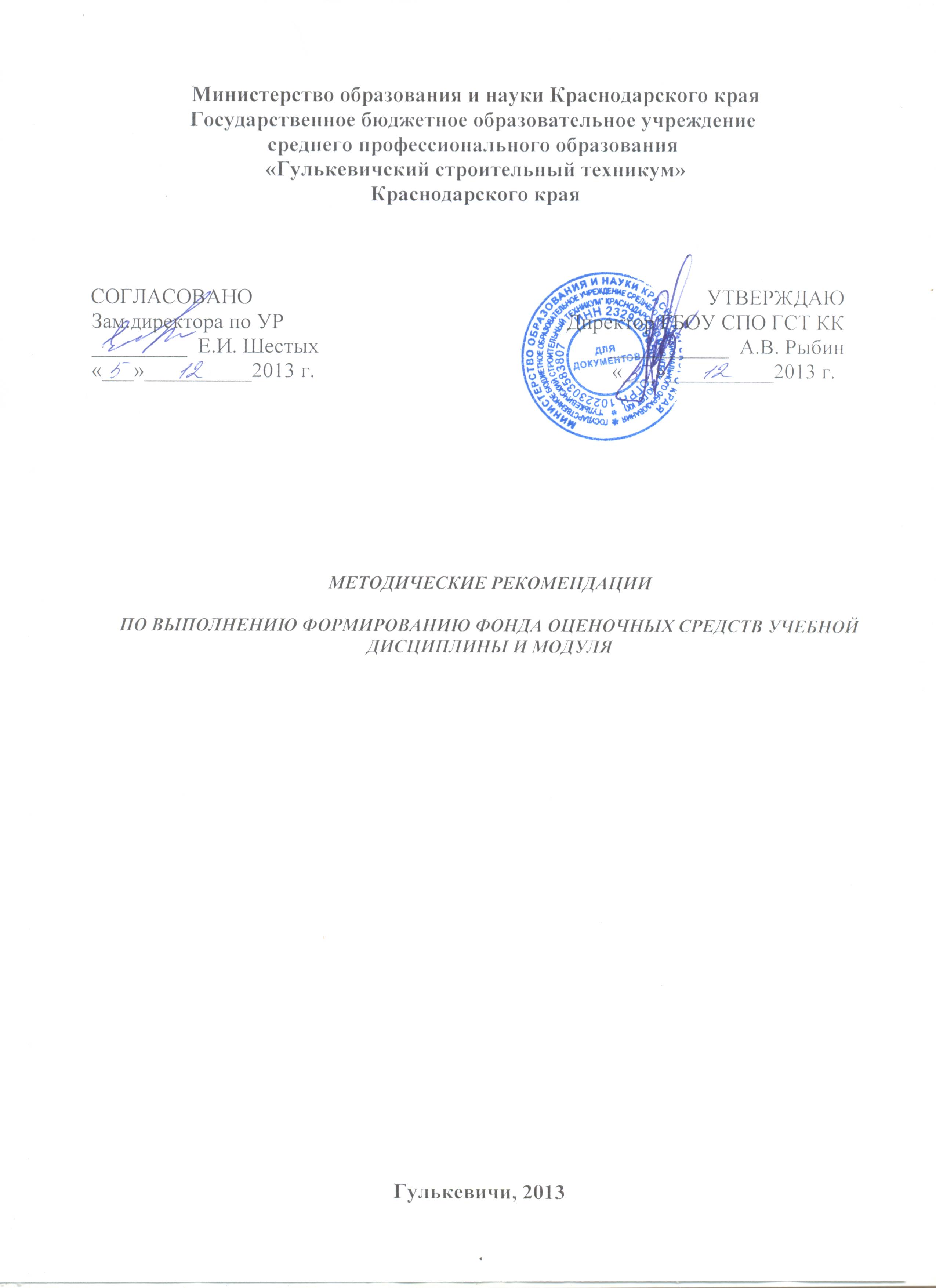 1. Общие положения1.1.  Методические указания устанавливают порядок разработки, требования к структуре, содержанию и оформлению, а также  процедуру утверждения фондов оценочных средств  (далее – ФОС) для контроля знаний обучающихся и студентов по дисциплинам, входящим в образовательные программы, реализуемые в ГБОУ СПО Гулькевичский строительный техникум КК (далее –  техникум).1.2. Методические рекомендации  разработаны на основании следующих документов:- Федерального закона «Об образовании в Российской Федерации» от 29.12.2012 № 273-ФЗ; - приказа Минобрнауки России от 20 августа 2008 г. №241 «О внесении изменений в федеральный базисный учебный план и примерные учебные планы для образовательных учреждений Российской Федерации, реализующих программы общего образования», утвержденные приказом Министерства образования РФ от 09 марта 2004 г. №1312;- Федеральных государственных образовательными стандартов среднего профессионального образования (далее – ФГОС СПО).1.3. ФОС по дисциплине является неотъемлемой частью нормативно-методического обеспечения системы оценки качества освоения обучающимися программы подготовки квалифицированных рабочих, служащих (далее ППКРС) и студентами основной профессиональной образовательной программы среднего  профессионального образования (далее – ОПОП СПО) и обеспечивает повышение качества образовательного процесса техникума.1.4. ФОС по дисциплине представляет собой совокупность контролирующих материалов, предназначенных для измерения уровня достижения обучающимися и студентами установленных результатов обучения.   1.5. ФОС по дисциплине используется при проведении текущего контроля успеваемости и промежуточной аттестации обучающихся и студентов. 1.6. ФОС входит в состав учебно-методического комплекса дисциплины (далее – УМКД).1.7. Настоящие рекомендации обязательны для исполнения всеми преподавателями техникума.2. Цель и задачи создания ФОС2.1. Целью создания ФОС учебной дисциплины является установление соответствия уровня подготовки обучающегося  и студента на данном этапе обучения требованиям рабочей программы учебной дисциплины.2.2.  Задачи ФОС по дисциплине: - контроль и управление процессом приобретения обучающимися и студентами необходимых знаний, умений, навыков и уровня сформированности компетенций,  определенных в ФГОС СПО по соответствующей профессии/специальности; - контроль и управление достижением целей реализации ОПОП/ППКРС, определенных в виде набора общих и профессиональных компетенций выпускников;- оценка достижений обучающихся в процессе изучения дисциплины с выделением положительных/отрицательных результатов и планирование предупреждающих/корректирующих мероприятий; - обеспечение соответствия результатов обучения задачам будущей профессиональной деятельности через совершенствование традиционных и внедрение инновационных методов обучения в образовательный процесс. 3. Формирование и утверждение ФОС3.1. ФОС по дисциплине должен формироваться на ключевых принципах оценивания:- валидности  (объекты оценки должны соответствовать поставленным целям обучения); - надежности (использование единообразных стандартов и критериев для оценивания достижений); - справедливости (разные обучающиеся и студенты должны иметь равные возможности добиться успеха); - своевременности (поддержание развивающей обратной связи);- эффективности (соответствие результатов деятельности поставленным задачам). 3.2. При формировании ФОС по дисциплине должно быть обеспечено его соответствие:- ФГОС СПО по соответствующей профессии/специальности;- ОПОП/ППКРС и учебному плану профессии/специальности;- рабочей программе дисциплины;- образовательным технологиям, используемым в преподавании данной дисциплины.3.3. Назначение оценочного средства определяет его использование для измерения уровня достижений обучающегося и студента установленных результатов обучения по одной теме (разделу) и/или  совокупности тем (разделов), дисциплине  в целом (модулю).3.4. Структурными элементами ФОС по дисциплине являются:а) титульный лист (приложение А)б) паспорт ФОС (приложение  Б);в) зачетно-экзаменационные материалы, содержащие комплект утвержденных по установленной форме экзаменационных билетов и/или вопросов, заданий  для зачета (приложение В, Г, Д, Е) и другие материалы;г) фонд тестовых заданий, разрабатываемый в обязательном порядке по дисциплинам базовых частей всех циклов учебного плана;д) комплекты оценочных средств, примерный перечень и краткая характеристика которых приведены в приложении З.3.5. По каждому оценочному средству в ФОС должны быть приведены критерии формирования оценок.3.6. В  состав ФОС в обязательном порядке должны входить оценочные средства, указанные в разделе   рабочей программы дисциплины  «Содержание и структура дисциплины (модуля)». Комплекты оценочных средств оформляются в соответствии с приложениями.3.7. Разработка других оценочных средств и включение их в ФОС осуществляется по решению преподавателя, ведущего дисциплину. 3.8. ФОС разрабатывается по каждой дисциплине, закрепленной за МК. Целесообразность разработки единого ФОС по одноименной дисциплине для различных профессий/специальностей определяется решением МК, обеспечивающей преподавание данной дисциплины.3.9. ФОС формируется из оценочных средств, разработанных преподавательским составом техникума. 3.10. ФОС формируется на бумажном и электронном носителях и хранится в методическом кабинете техникума.  3.11. ФОС рассматривается и утверждается на заседании МК, обеспечивающей преподавание дисциплины.3.12. Решение об актуализации, изменении, аннулировании, включении новых оценочных средств в ФОС принимается составителем и отражается в листе регистрации изменений в УМКД. 4. Ответственность за формирование ФОС4.1. Ответственным исполнителем за формирование ФОС является председатель МК, за которой закреплена данная дисциплина. 4.2. Непосредственный исполнитель формирования ФОС назначается распоряжением председателя МК из числа преподавательского состава МК. ФОС может разрабатываться  и формироваться творческим коллективом в соавторстве.4.3. Составитель оценочного средства несет ответственность за  качество разработки, правильность составления и оформления оценочного средства.Приложение А(обязательное)А.1 Форма титульного листа ФОС Министерство образования и науки Краснодарского краяГосударственное бюджетное образовательное учреждениесреднего профессионального образования«Гулькевичский строительный техникум» Краснодарского краяФОНДОЦЕНОЧНЫХ СРЕДСТВПО УЧЕБНОЙ ДИСЦИПЛИНЕ______________________________(наименование дисциплины)__________________________________________(код и наименование профессии/специальности)___________________________________________(уровень подготовки)Гулькевичи 20__Приложение Б(обязательное)Министерство образования и науки Краснодарского краяГосударственное бюджетное образовательное учреждениесреднего профессионального образования«Гулькевичский строительный техникум» Краснодарского краяПаспорт фонда оценочных средств по дисциплине _______________________                                              (наименование дисциплины)* Наименование темы  (раздела) или тем (разделов) берется из рабочей программы дисциплины.Приложение В(обязательное)Форма  экзаменационного билета по дисциплине (модулю)Министерство образования и науки Краснодарского краяГосударственное бюджетное образовательное учреждениесреднего профессионального образования«Гулькевичский строительный техникум» Краснодарского краяЭкзаменационные билеты  по дисциплине«_________________________________»(наименование дисциплины)Специальность _______________________________________                                              (код и наименование профессии/специальности)1.2.3.Составил преподаватель:                                                 ___________(И.О.Ф.)Министерство образования и науки Краснодарского краяГосударственное бюджетное образовательное учреждениесреднего профессионального образования«Гулькевичский строительный техникум» Краснодарского краяЭкзаменационный билет №___Дисциплины: «__________________________________», Профессия/Специальность _______________________________________________________Составил преподаватель:                                                                    (И.О.Ф.)Примечание * Практическая (ое) задача/задание включается по усмотрению преподавателя.Рассматривается и утверждается на заседании МК.К комплекту экзаменационных билетов прилагаются разработанные  преподавателем и утвержденные на заседании  МК критерии оценки по дисциплине. (КОС)Критерии оценки:оценка «отлично» выставляется обучающемуся/студенту, если ..…………………………...;оценка «хорошо» ……………………………… ………………………………………….…….;оценка «удовлетворительно» ……………………………….……………………………….….;оценка «неудовлетворительно» ……………………………………………………..…Приложение Г(обязательное)Форма перечня экзаменационных вопросов по дисциплине Министерство образования и науки Краснодарского краяГосударственное бюджетное образовательное учреждениесреднего профессионального образования«Гулькевичский строительный техникум» Краснодарского краяВОПРОСЫ  К  ЭКЗАМЕНУ по дисциплине «_____________________________________» профессия/специальность ___________      , __ курс,___________группаНазвание вопросаНазвание вопросаНазвание вопросаНазвание вопросаНазвание вопросаНазвание вопросаНазвание вопросаНазвание вопросаНазвание вопросаНазвание вопросаНазвание вопросаНазвание вопросаНазвание вопросаНазвание вопросаНазвание вопросаНазвание вопросаНазвание вопросаНазвание вопросаНазвание вопросаНазвание вопросаНазвание вопросаНазвание вопросаНазвание вопросаПреподаватели:					И.О.Фамилия							И.О.ФамилияРассмотрены на заседании  МК__________________________(наименование)Протокол № __ от «___»_______ 20__ г.Председатель МК  _________ (И.О.Ф.)                                     (подпись)«____»__________________20__г.	Приложение Д(обязательное)Форма  обложки для экзаменационных билетов по дисциплине Министерство образования и науки Краснодарского краяГосударственное бюджетное образовательное учреждениесреднего профессионального образования«Гулькевичский строительный техникум» Краснодарского краяЭКЗАМЕНАЦИОННЫЕ  БИЛЕТЫПрофессия/Специальность: Дисциплина: Группа:Семестр:Преподаватели: Рассмотрены на заседании МК______________________________________________                                                                                                                                                          (наименование) Протокол № ____ от «____» ____________ 20__ г.Председатель МК           ______________ (И.О.Ф.)                                                                                (подпись)                «____»__________________20__г.Приложение ЕОформление комплекта контрольно-оценочных заданий  квалификационного экзамена Министерство образования и науки Краснодарского краяГосударственное бюджетное образовательное учреждениесреднего профессионального образования«Гулькевичский строительный техникум» Краснодарского краяМК___________________________________________                                                                                                             (наименование)КОМПЛЕКТ КОНТРОЛЬНО-ОЦЕНОЧНЫХ  МАТЕРИАЛОВ  ПО РЕЗУЛЬТАТАМ ОСВОЕНИЯ МОДУЛЯ______________________________(наименование модуля)__________________________________________(код и наименование профессии/специальности)___________________________________________(уровень подготовки)Гулькевичи 20__Состав1. Паспорт2. Экзаменационные задания (количество вариантов)3. Пакет экзаменатораа) Требования и условия к проведению квалификационного экзаменаб) Критерии оценки1. ПаспортНазначениеКонтрольно-оценочные материалы предназначены для контроля и оценки результатов освоения профессионального модуля  «Название» по специальности  Профессиональные  компетенции: ПК 1.1. НАЗВАНИЕПК 1.2. НАЗВАНИЕПК 1.3. НАЗВАНИЕ	Общие компетенции:ОК 1 НАЗВАНИЕОК 1 НАЗВАНИЕОК 1 НАЗВАНИЕ2. Экзаменационные задания Инструкция (Характеристика заданий. Информация о  порядке выполнения заданий. Обязательно указать какой  учебно-методической и справочной литературой допускается использование, время выполнения заданий).1 Задачи ознакомительного уровня (узнавание ранее изученных объектов, свойств)Задача (задание) 1 ………………………………………….………………….……………….Задача (задание) 2 …………………………………………….……………….……………….        Задача (задание) n  ………………………………………….………………………………….2 Задачи репродуктивного уровня (выполнение деятельности по образцу, инструкции или под      руководством)Задача (задание) 1 …………………………………………….………………………..……….Задача (задание) 2 …………………………………………….……………………..………….        Задача (задание) n  …………………………………………………………………………….3 Задачи продуктивного уровня (планирование и самостоятельное выполнение деятельности, решение проблемных задач) Задача (задание) 1 ……………………………………………...……………...……………….Задача (задание) 2 …………………………………………………..………………………….        Задача (задание) n  ………………………………………………….………………………….3. Пакет экзаменатора а) Перечислить необходимые требования и условия проведения  квалификационного экзамена. Материально-техническое оснащение. б) Критерии оценки: оценка «отлично» выставляется обучающемуся/студенту, если ..………………;оценка «хорошо» ……………………………… ……………………………………;оценка «удовлетворительно» ……………………………………………….………;оценка «неудовлетворительно» ……………………………….…………………….Преподаватель              ___________________________                                         «____»____________20__ г.Рассмотрены на заседании МКПротокол № ____ от «____» ____________ 20__ г.Председатель МК 	__________________(И.О.Ф.)                                                                                 (подпись)                                                       «____»__________20__г.СогласованоПредставители работодателя:__________________________________________________                 ______________  И.О. Фамилия         наименование организации, должность                                                (подпись)Заместитель директора по                            ______________  И.О. Фамилия         учебной работе                                         (подпись)Приложение Ж(обязательное)Образец оформления экзаменационного билета по модулю Министерство образования и науки Краснодарского краяГосударственное бюджетное образовательное учреждениесреднего профессионального образования«Гулькевичский строительный техникум» Краснодарского краяМК: _________________________________________                                                 (наименование)Профессиональный модуль: «____________________________________________»                                                                                                                                 (наименование) Специальность: ________________________________________________________                                                                                                                      (код и наименование профессии/специальности)ЭКЗАМЕНАЦИОННЫЙ БИЛЕТ № ___Задание №1 ………………………………………………………………………………...……………………………………………………………………………………………….………………………………………………………………………………………………;Задание №2………………………………………………………………………………...……………………………………………………………………………………………….………………………………………………………………………………………………;Задание №3………………………………………………………………………………...……………………………………………………………………………………………….……………………………………………………………………………………………….Приложение ЗПриложение З (рекомендуемое)Министерство образования и науки Краснодарского краяМинистерство образования и науки Краснодарского краяГосударственное бюджетное образовательное учреждениесреднего профессионального образования«Гулькевичский строительный техникум» Краснодарского краяПримерный перечень оценочных средствПродолжение приложения ЗПродолжение приложения ЗПриложение ИМинистерство образования и науки Краснодарского краяГосударственное бюджетное образовательное учреждениесреднего профессионального образования«Гулькевичский строительный техникум» Краснодарского краяОформление задания для  деловой (ролевой) игрыМК _______________________(наименование)Деловая (ролевая) играпо дисциплине  _______________________                                (наименование дисциплины)1 Тема (проблема)  ………………………………………………………………………………………………………………………………………………………………………………………………………………………………………………2 Концепция игры ………………………………………………………………………………………………………………………………………………………………………………………………………………………………………………3 Роли:- ……………………………………………………………………………………;- ……………………………………………………………………………………;4 Ожидаемый (е)  результат (ы)………………………………………...………………………………………………………………………………………………Критерии оценки: оценка «отлично» выставляется студенту, если ..………………………;оценка «хорошо» ……………………………… …………………………;оценка «удовлетворительно» …………………………………….………;оценка «неудовлетворительно» ……………………………….………….Приложение ЕПриложение КОформление задания для кейс-задачиМинистерство образования и науки Краснодарского краяГосударственное бюджетное образовательное учреждениесреднего профессионального образования«Гулькевичский строительный техникум» Краснодарского краяМК _______________________(наименование)Кейс-задачапо дисциплине  _______________________                                (наименование дисциплины)Задание (я):- ……………………………………………………………………………………;- ……………………………………………………………………………………;- ……………………………………………………………………………………;- ……………………………………………………………………………………	Критерии оценки:оценка «отлично» выставляется студенту, если ..………………………;оценка «хорошо» ……………………………… …………………………;оценка «удовлетворительно» …………………………………….………;оценка «неудовлетворительно» ……………………………….………….Рассмотрены на заседании МК Протокол № ____ от «____» ____________ 20__ г.Председатель МК 	______________ (И.О.Ф.)                                                                                    (подпись)                Приложение ЛОформление вопросов для  собеседования, зачетаМинистерство образования и науки Краснодарского краяГосударственное бюджетное образовательное учреждениесреднего профессионального образования«Гулькевичский строительный техникум» Краснодарского краяМК _______________________(наименование)Вопросы для собеседования, зачетапо дисциплине  _______________________                                (наименование дисциплины)Раздел ……………………….………………………………………………….1 …………………………………………………………………………………2 ……………………………………………………………………………………  ……………………………………………………………………………….n  ….……………………………………………………………………………..Раздел ……………………….…..……………………………………………..1 …………………………………………………………………………………2 ……………………………………………………………………………………  ……………………………………………………………………………….n  ……………….………………………………………………………………..Критерии оценки:оценка «отлично» выставляется обучающемуся/студенту, если …..;оценка «хорошо» ……………………………… ……………………;оценка «удовлетворительно» ……………………………….………;оценка «неудовлетворительно» …………………………………….Приложение МОформление комплекта заданий для контрольной работыМинистерство образования и науки Краснодарского краяГосударственное бюджетное образовательное учреждениесреднего профессионального образования«Гулькевичский строительный техникум» Краснодарского краяМК _______________________(наименование)Комплект заданий для контрольной работыпо дисциплине  ____________________                                             (наименование дисциплины)Тема ……………………………………………………………….…………………………………………….….Вариант 1 …………………………………………………………..…..………………………………………….Задание 1  ……………………………………………………………...………………………………..………….…  …………………………………………………………………….…..…………………………………………Задание n  …………………………………………………………….………...………………………………..…Вариант 2 ……………………………………………………………...……….….……………………………….Задание 1  …………………………………………..……………………………………..……………..………….…  ……………………………………………………..……………………………………..………………………Задание n  …………………………………………………...…………………………….……………………….Тема ……………………………………………………………………………………..………………………….Вариант 1 …………………………………………..……………………………………………………………….Задание 1  …………………………………………..…………………………………………..………..………….…  ……………………………………………………..……………………………………...………………………Задание n  …………………………………………………...………………………………………….………….Вариант 2 ………………………………………………….….…………………………………………………….Задание 1  …………………………………………..……………………………………..……………..………….…  ……………………………………………………..…………………………………..…………………………Задание n  …………………………………………………...…………………………..………………………..…Критерии оценки:оценка «отлично» выставляется обучающемуся/студенту, если ..………..……;оценка «хорошо» ……………………………… ………..…………………………;оценка «удовлетворительно» ………………………………………..…….………;оценка «неудовлетворительно» …………………………………..……………….Приложение НУтверждение тем  курсовых проектов по дисциплинам и модулямМинистерство образования и науки Краснодарского краяГосударственное бюджетное образовательное учреждениесреднего профессионального образования«Гулькевичский строительный техникум» Краснодарского краяМК _______________________(наименование)Специальность: код и наименование специальностиГруппа: №Форма обучения: (очная, заочная)Темы курсовых проектов (работ)по дисциплине _______________________(наименование дисциплины)Критерии оценки: оценка «отлично» выставляется студенту, если ..……………………;оценка «хорошо» ……………………………… ………………………;оценка «удовлетворительно» ………………………………….………;оценка «неудовлетворительно» ……………………….……………….Рассмотрены на заседании МКПротокол № ____ от «____» ____________ 20__ г.Председатель МК 	____________________(И.О.Ф.)                                                                                   (подпись)         Приложение ООформление тем для круглого стола (дискуссии, полемики, диспута, дебатов)Министерство образования и науки Краснодарского краяГосударственное бюджетное образовательное учреждениесреднего профессионального образования«Гулькевичский строительный техникум» Краснодарского краяМК _______________________(наименование)Перечень дискуссионных тем для круглого стола (дискуссии, полемики, диспута, дебатов)  по дисциплине  _______________________                                              (наименование дисциплины)1 …………………………………………………………………………………..2…………………………………………………………………………………...…  ………………………………………………………………………………...n ……….………………………………………………………………………….Критерии оценки:оценка «отлично» выставляется студенту, если ..…………………;оценка «хорошо» ……………………………… ……………………;оценка «удовлетворительно» ……………………………….………;оценка «неудовлетворительно» …………………………………….Приложение ОПриложение ПОформление задания для портфолиоМинистерство образования и науки Краснодарского краяГосударственное бюджетное образовательное учреждениесреднего профессионального образования«Гулькевичский строительный техникум» Краснодарского краяМК _______________________(наименование)Портфолиопо дисциплине  ______________________                                             (наименование дисциплины)1 Название портфолио ……………………………………………………….2 Структура портфолио (инвариантные и вариативные части):2.1 ……………………………………………………………………………….2.2 ……………………………………………………………………………….…   ………………………………………………………………………………n …….…………………………………………………………………………...Критерии оценки портфолио содержатся в методических рекомендациях по составлению портфолиоРассмотрены на заседании МКПротокол № ____ от «____» ____________ 20__ г.Председатель МК 	______________(И.О.Ф.)                                                                                     (подпись)         Приложение РОформление групповых и/или индивидуальных творческих заданий/проектов Министерство образования и науки Краснодарского краяГосударственное бюджетное образовательное учреждениесреднего профессионального образования«Гулькевичский строительный техникум» Краснодарского краяМК _______________________(наименование)Темы групповых и/или индивидуальных творческих заданий/проектов** по дисциплине _______________________                                   (наименование дисциплины) Групповые творческие задания (проекты):1 ……………………………………………………………………………………2 ……………………………………………………………………………………… …………………………………………………………………………………..n ……………………………………………………………………………………Индивидуальные творческие задания (проекты):1 ……………………………………………………………………………………2 ……………………………………………………………………………………… .………………………………………………………………………………….n ……………………………………………………………………………………Критерии оценки: оценка «отлично» выставляется студенту, если ..……………………;оценка «хорошо» ……………………………… ………………………;оценка «удовлетворительно» ………………………………….………;оценка «неудовлетворительно» ……………………….……………….Рассмотрены на заседании ПЦК Протокол № ____ от «____» ____________ 20__ г.Председатель МК 	______________ (И.О.Ф.) Приложение СОформление комплекта заданий по видам работМинистерство образования и науки Краснодарского краяГосударственное бюджетное образовательное учреждениесреднего профессионального образования«Гулькевичский строительный техникум» Краснодарского краяМК _______________________(наименование)Комплект заданий для выполнения самостоятельной работы,  работы на тренажере, стенде  по дисциплине  ____________________                                             (наименование дисциплины)Задача (задание) 1 ……………………………………………………………….Задача (задание) 2 ……………………………………………………….……….        Задача (задание) 3 ……………………………………………………….………. Задача (задание) 4 ……………………………………………………….………. Задача (задание) 5 …………………………………………………………….…. Задача (задание) n ……………………………………………………………….Критерии оценки: оценка «отлично» выставляется студенту, если ..………….…………;оценка «хорошо» ……………………………… ……….………………;оценка «удовлетворительно» ………………………….……….………;оценка «неудовлетворительно» ………………………..……………….Приложение УОформление тем для эссе (рефератов, докладов, сообщений) Министерство образования и науки Краснодарского краяГосударственное бюджетное образовательное учреждениесреднего профессионального образования«Гулькевичский строительный техникум» Краснодарского краяМК _______________________(наименование)Темы эссе (рефератов, докладов, сообщений)по дисциплине _____________________                                                 (наименование дисциплины)1 …………………………………………………………………………………..2 …………………………………………………………………………………..3 …………………………………………………………………………………..…  …………………………………………………………………………………n …………….…………………………………………………………………….Критерии оценки: оценка «отлично» выставляется студенту, если ..……………………;оценка «хорошо» ……………………………… ………………………;оценка «удовлетворительно» ………………………………….………;оценка «неудовлетворительно» ………………………….…………….УтверждАЮЗам. директора по УР__________Е.И. Шестых «___»__________20__ г. № п/пКонтролируемые разделы (темы) дисциплины*Код контролируемой компетенции (или ее части)Наименование оценочного средства СОГЛАСОВАНОНа заседании МК (наименование)Председатель __________(И.О.Ф.)Протокол №___ от  «___» ________20___ г.УТВЕРЖДАЮЗам. директора по УР__________Е.И. Шестых«___» ________20___ г.СОГЛАСОВАНОНа заседании МК (наименование)Председатель __________(И.О.Ф.)Протокол №___ от  «___» ________20___ г.УТВЕРЖДАЮЗам. директора по УР___________Е.И. Шестых«___» ________20___ г.УТВЕРЖДАЮЗам. директора по УР__________Е.И. Шестых«___» ________20___ г.УТВЕРЖДАЮЗам. директора по УР__________Е.И. Шестых«___» ________20___ г.УтверждАЮЗам. директора по УР__________Е.И. Шестых «___»__________20__ г. УТВЕРЖДАЮЗам. директора по УР__________Е.И. Шестых«___» ________20___ г.№ п/пНаименование оценочного средстваКраткая характеристика оценочного средстваПредставление оценочного средства в фонде 1234Деловая и/или ролевая играСовместная деятельность группы студентов и преподавателя под управлением преподавателя с целью решения учебных и профессионально-ориентированных задач путем игрового моделирования реальной проблемной ситуации. Позволяет оценивать умение анализировать и решать типичные профессиональные задачи.Тема (проблема), концепция, роли и ожидаемый результат по каждой игре Кейс-задачаПроблемное задание, в котором студенту предлагают осмыслить реальную профессионально-ориентированную ситуацию, необходимую для решения  данной проблемы.Задания для решения кейс-задачи ЗачетСредство контроля усвоения учебного материала темы, раздела или разделов дисциплины, организованное как учебное занятие в виде собеседования преподавателя с обучающимися/студентами.Вопросы по темам/разделам дисциплины Контрольная работаСредство проверки умений применять полученные знания для решения задач определенного типа по теме или разделуКомплект контрольных заданий по вариантам Круглый стол, дискуссия, полемика, диспут, дебатыОценочные средства, позволяющие включить обучающихся/студентов в процесс обсуждения спорного вопроса, проблемы и оценить их умение аргументировать собственную точку зрения.Перечень дискуссионных  тем для проведения круглого стола, дискуссии, полемики, диспута, дебатов ПортфолиоЦелевая подборка работ обучающегося/студента, раскрывающая его индивидуальные образовательные достижения в одной или нескольких учебных дисциплинах.Структура портфолио 1234ПроектКонечный продукт, получаемый в результате планирования и выполнения комплекса учебных и исследовательских заданий. Позволяет оценить умения обучающихся/студентов самостоятельно конструировать свои знания в процессе решения практических задач и проблем, ориентироваться в информационном пространстве и уровень сформированности  аналитических, исследовательских навыков, навыков практического и творческого мышления. Может выполняться в индивидуальном порядке или группой обучающихся/студентов.Темы групповых и/или индивидуальных проектов Рабочая тетрадьДидактический комплекс, предназначенный для самостоятельной работы обучающегося/студента и позволяющий оценивать уровень усвоения им  учебного материала.Образец рабочей тетрадиРазноуровневые задачи и заданияРазличают задачи и задания:а) ознакомительного, позволяющие оценивать и диагностировать  знание фактического материала (базовые понятия, алгоритмы, факты) и умение правильно использовать специальные термины и понятия, узнавание объектов изучения в рамках определенного раздела дисциплины;б) репродуктивного уровня, позволяющие оценивать и диагностировать умения синтезировать, анализировать, обобщать фактический и теоретический материал с формулированием конкретных выводов, установлением причинно-следственных связей;в) продуктивного уровня, позволяющие оценивать и диагностировать умения, интегрировать знания различных областей, аргументировать собственную точку зрения, выполнять проблемные задания.Комплект разноуровневых задач и заданий Задания для самостоятельной работыСредство проверки умений применять полученные знания по заранее определенной методике для решения задач или заданий по модулю или дисциплине в целом. Комплект заданий 1234РефератПродукт самостоятельной работы обучающегося/студента, представляющий собой краткое изложение в письменном виде полученных результатов теоретического анализа определенной научной (учебно-исследовательской) темы, где автор раскрывает суть исследуемой проблемы, приводит различные точки зрения, а также собственные взгляды на нее. Темы рефератов Доклад, сообщениеПродукт самостоятельной работы обучающегося/студента, представляющий собой публичное выступление по представлению полученных результатов решения определенной учебно-практической, учебно-исследовательской или научной темыТемы докладов, сообщенийСобеседованиеСредство контроля, организованное как специальная беседа преподавателя с обучающимся/студентом на темы, связанные с изучаемой дисциплиной, и рассчитанное на выяснение объема знаний обучающегося по определенному разделу, теме, проблеме и т.п.Вопросы по темам/разделам дисциплины Творческое заданиеЧастично регламентированное задание, имеющее нестандартное решение и позволяющее диагностировать умения, интегрировать знания различных областей, аргументировать собственную точку зрения. Может выполняться в индивидуальном порядке или группой обучающихся/студентов.Темы групповых и/или индивидуальных творческих заданий ТестСистема стандартизированных заданий, позволяющая автоматизировать процедуру измерения уровня знаний и умений обучающегося/студента.Фонд тестовых заданийТренажерТехническое средство, которое может быть использовано для  контроля приобретенных обучающимся/студентом профессиональных навыков и умений по управлению конкретным материальным объектом.Комплект заданий для работы на тренажере Эссе Средство, позволяющее оценить  умение обучающегося/студента письменно излагать суть поставленной проблемы, самостоятельно проводить анализ этой проблемы с использованием концепций и аналитического инструментария соответствующей дисциплины, делать выводы, обобщающие авторскую позицию по поставленной проблеме.Тематика эссе УТВЕРЖДАЮЗам. директора по УР__________Е.И. Шестых«___» ________20___ г.УТВЕРЖДАЮЗам. директора по УР__________Е.И. Шестых«___» ________20___ г.УТВЕРЖДАЮЗам. директора по УР__________Е.И. Шестых«___» ________20___ г.№ ФИОстудентаТема1….30УТВЕРЖДАЮЗам. директора по УР__________Е.И. Шестых«___» ________20___ г.УТВЕРЖДАЮЗам. директора по УР__________Е.И. Шестых«___» ________20___ г.УТВЕРЖДАЮЗам. директора по УР__________Е.И. Шестых«___» ________20___ г.УТВЕРЖДАЮЗам. директора по УР__________Е.И. Шестых«___» ________20___ г.УТВЕРЖДАЮЗам. директора по УР__________Е.И. Шестых«___» ________20___ г.